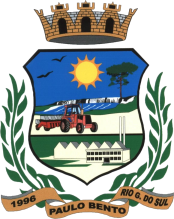 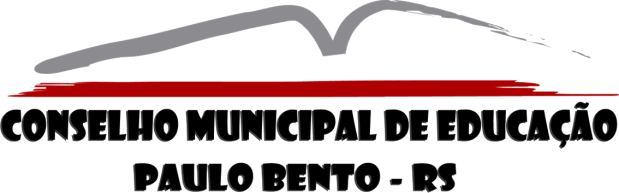    ESTADO DO RIO GANDE DO SUL PREFEITURA MUNICIPAL DE PAULO BENTO Sistema Municipal de EnsinoConselho Municipal de Educaçãocme@paulobento.rs.gov.brResolução CME nº. 001, de 03 de janeiro de 2023Resultado da Eleição da Mesa Diretora do Conselho Municipal de Educação de Paulo Bento, triênio 2023/2026.O CONSELHO MUNICIPAL DE EDUCAÇÃO DE PAULO BENTO, no uso das atribuições que lhe são conferidas pela Lei Municipal n°. 1.616, de 14 de setembro de 2016, que instituiu o Sistema  Municipal de Ensino e pela Lei Municipal nº. 1.617 de 14 de setembro de 2016 que reestruturou este Conselho, plenária do dia 03 de janeiro de 2023, registrada em Ata nº. 001/2023.RESOLVE:Art. 1º - Divulgar a Composição da Mesa Diretora do Conselho Municipal de Educação de Paulo Bento para o triênio 2023/2026, conforme o disposto:Presidente: Daniel Marin;Vice-Presidente: Luci Cláudia Wietrzykowski Goetems;Secretária: Juliana Rieger Bortolin;Art. 3° – A presente Resolução entra em vigor na data de sua aprovação e publicação, ficando Revogada a Resolução do CME nº. 003/2019.Aprovado por unanimidade pelos presentes, na Sessão Plenária Ordinária do dia 03 de janeiro de 2023.Conselheiros presentes na Sessão Plenária:TitularesSuplentesAneliese Giareton RoldoCristiane AvozaniDaniel MarinEdiana Longhi MariaJuliana Bortolin RoldoJuliana Souza de AbreuLuci Claudia Wietrzykwski GoetemsPriscila Pompermaier FarikoskiAna Paula Lissa Dal PráKelem Mara MacariLiamara Aparecida Dorigon LevandoskiDaniel MarinPresidente do ConselhoMunicipal de Educação